Dengan hormat, Sehubungan dengan terjadinya gangguan teknis pada server LPSE Kabupaten Sumbawa Barat sejak Selasa, 23 Maret 2021 pukul 09:00 Wita yang berakibat pada seluruh pengguna LPSE Kabupaten Sumbawa Barat tidak dapat akses ke dalam aplikasi.Menyikapi gangguan teknis tersebut, tim teknis kami bersama tim teknis terkait telah melakukan perbaikan terhadap gangguan dan dapat kembali di akses Rabu, 24 Maret 2021 pada pukul 15:30 Wita. Oleh karenanya diharapkan terhadap seluruh pengguna SPSE dapat melakukan penyesuaian akibat gangguan teknis ini.Terima kasih atas perhatiaanya dan mohon maaf atas ketidaknyamanan ini.Taliwang, 24 Maret 2021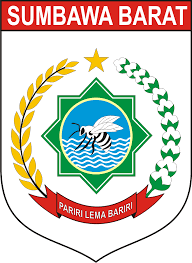 PEMERINTAH KABUPATEN SUMBAWA BARATSEKRETARIAT DAERAHJl. Bung Karno No.    Komplek KTC Taliwang Kab. Sumbawa BaratNomor	: 027/40/Bag. PBJ/III/2021Lamp.	: -Hal	: Gangguan Teknis Server LPSE 	KepadaYth.	Kepala Organisasi Perangkat Daerah	Se-Kabupaten Sumbawa Barat	di –                            Tempat